一○九學年度第一學期 高一二及初中部第二次期中考 科目時間表日期日期12月1日(二)12月1日(二)12月2日(三)12月2日(三)12月2日(三)12月2日(三)12月2日(三)12月2日(三)12月3日(四)12月3日(四)12月3日(四)12月3日(四)12月3日(四)年級年級高二(理)高一高二高二高一初三初二初一高二高一初三初二初一上午時間8:15-9:058:15-9:058:159:058:159:008:15-9:008:15-9:158:20-9:008:15-8:408:15-9:058:15-9:058:15-9:058:15-9:058:15-9:05上午科目自習自習自習自習自習英文公民英聽(考完接自習)自習自習中文寫作中文寫作中文寫作上午時間9:10-10:009:10-10:009:1010:009:0010:009:00-10:009:15-9:559:35-10:009:10-10:009:10-10:009:10-10:009:20-10:009:10-9:559:10-9:55上午科目自習自習歷史(理)歷史(文)公民自習英聽地理中文寫作中文寫作地科自習自習上午時間10:10-10:4510:10-10:5510:10-10:4510:10-10:4510:10-10:4510:10-10:3510:10-10:4510:10-10:4510:10-10:5510:10-10:4510:10-10:5510:10-10:5510:10-10:55上午科目自習自習自習自習自習英聽(考完接自習)自習自習自習自習自習自習自習上午時間10:45-11:4510:55-11:4510:45-11:4510:45-11:4510:45-11:4511:05-11:4510:45-11:4510:45-11:4510:55-11:4510:45-11:4511:05-11:4511:05-11:4511:05-11:45上午科目化學國文公民公民地理歷史英文英文國文生物/地科公民地理歷史下午時間13:00-13:5013:00-13:4013:00-13:5013:00-13:5013:10-13:5013:00-13:4513:00-13:4513:00-13:4513:00-13:5013:00-13:5013:00-13:4013:00-13:4013:00-13:40下午科目自習自習自習自習英聽自習自習自習自習自習自習自習自習下午時間13:55-14:4513:40-14:4014:00-14:4014:00-14:4013:55-14:4513:50-14:4013:50-14:4013:50-14:4013:55-14:2013:55-14:2013:40-14:4013:40-14:4013:40-14:40下午科目自習化學/物理英聽英聽自習國文國文國文自習自習數學數學數學下午時間14:50-15:4014:50-15:4014:50-15:3014:50-15:3014:50-15:3014:50-15:4014:50-15:4014:50-15:4014:20-15:4014:20-15:4014:50-15:4014:50-15:4014:50-15:40下午科目自習自習自習自習自習自習自習自習數學數學自習自習自習下午時間15:40-16:4015:40-16:4015:30-16:4015:30-16:4015:30-16:4015:40-16:4015:40-16:4015:40-16:4016:00-16:4516:00-16:4516:00-16:4016:00-16:4016:00-16:40下午科目物理歷史英文英文英文理化理化生物自習自習地理歷史公民1.自習時間各班同學均需在教室座位上自習，不可離開教室，風紀股長應確實點名並維持秩序；如需上洗手間的同學，需經風紀股長同意後，安靜快速來回。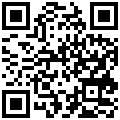 2.不得攜帶手機、計算機、計算紙進入考場，手寫題作答、作文一律使用藍色或黑色原子筆，劃卡則使用2B鉛筆；請再次閱讀教務處公告之試場規則：https://goo.gl/jaLxgg。3.凡特殊因素或補考同學，請一律到特殊考場：懿德樓1F「綜合教室一」應考；補考同學尚未補考完成前，請勿進班，需補考的同學需直接到教務處櫃臺報到應考。4.12/1、12/2課後社團採原班自習，任課老師需進班看自習並管理班級秩序。1.自習時間各班同學均需在教室座位上自習，不可離開教室，風紀股長應確實點名並維持秩序；如需上洗手間的同學，需經風紀股長同意後，安靜快速來回。2.不得攜帶手機、計算機、計算紙進入考場，手寫題作答、作文一律使用藍色或黑色原子筆，劃卡則使用2B鉛筆；請再次閱讀教務處公告之試場規則：https://goo.gl/jaLxgg。3.凡特殊因素或補考同學，請一律到特殊考場：懿德樓1F「綜合教室一」應考；補考同學尚未補考完成前，請勿進班，需補考的同學需直接到教務處櫃臺報到應考。4.12/1、12/2課後社團採原班自習，任課老師需進班看自習並管理班級秩序。1.自習時間各班同學均需在教室座位上自習，不可離開教室，風紀股長應確實點名並維持秩序；如需上洗手間的同學，需經風紀股長同意後，安靜快速來回。2.不得攜帶手機、計算機、計算紙進入考場，手寫題作答、作文一律使用藍色或黑色原子筆，劃卡則使用2B鉛筆；請再次閱讀教務處公告之試場規則：https://goo.gl/jaLxgg。3.凡特殊因素或補考同學，請一律到特殊考場：懿德樓1F「綜合教室一」應考；補考同學尚未補考完成前，請勿進班，需補考的同學需直接到教務處櫃臺報到應考。4.12/1、12/2課後社團採原班自習，任課老師需進班看自習並管理班級秩序。1.自習時間各班同學均需在教室座位上自習，不可離開教室，風紀股長應確實點名並維持秩序；如需上洗手間的同學，需經風紀股長同意後，安靜快速來回。2.不得攜帶手機、計算機、計算紙進入考場，手寫題作答、作文一律使用藍色或黑色原子筆，劃卡則使用2B鉛筆；請再次閱讀教務處公告之試場規則：https://goo.gl/jaLxgg。3.凡特殊因素或補考同學，請一律到特殊考場：懿德樓1F「綜合教室一」應考；補考同學尚未補考完成前，請勿進班，需補考的同學需直接到教務處櫃臺報到應考。4.12/1、12/2課後社團採原班自習，任課老師需進班看自習並管理班級秩序。1.自習時間各班同學均需在教室座位上自習，不可離開教室，風紀股長應確實點名並維持秩序；如需上洗手間的同學，需經風紀股長同意後，安靜快速來回。2.不得攜帶手機、計算機、計算紙進入考場，手寫題作答、作文一律使用藍色或黑色原子筆，劃卡則使用2B鉛筆；請再次閱讀教務處公告之試場規則：https://goo.gl/jaLxgg。3.凡特殊因素或補考同學，請一律到特殊考場：懿德樓1F「綜合教室一」應考；補考同學尚未補考完成前，請勿進班，需補考的同學需直接到教務處櫃臺報到應考。4.12/1、12/2課後社團採原班自習，任課老師需進班看自習並管理班級秩序。1.自習時間各班同學均需在教室座位上自習，不可離開教室，風紀股長應確實點名並維持秩序；如需上洗手間的同學，需經風紀股長同意後，安靜快速來回。2.不得攜帶手機、計算機、計算紙進入考場，手寫題作答、作文一律使用藍色或黑色原子筆，劃卡則使用2B鉛筆；請再次閱讀教務處公告之試場規則：https://goo.gl/jaLxgg。3.凡特殊因素或補考同學，請一律到特殊考場：懿德樓1F「綜合教室一」應考；補考同學尚未補考完成前，請勿進班，需補考的同學需直接到教務處櫃臺報到應考。4.12/1、12/2課後社團採原班自習，任課老師需進班看自習並管理班級秩序。1.自習時間各班同學均需在教室座位上自習，不可離開教室，風紀股長應確實點名並維持秩序；如需上洗手間的同學，需經風紀股長同意後，安靜快速來回。2.不得攜帶手機、計算機、計算紙進入考場，手寫題作答、作文一律使用藍色或黑色原子筆，劃卡則使用2B鉛筆；請再次閱讀教務處公告之試場規則：https://goo.gl/jaLxgg。3.凡特殊因素或補考同學，請一律到特殊考場：懿德樓1F「綜合教室一」應考；補考同學尚未補考完成前，請勿進班，需補考的同學需直接到教務處櫃臺報到應考。4.12/1、12/2課後社團採原班自習，任課老師需進班看自習並管理班級秩序。1.自習時間各班同學均需在教室座位上自習，不可離開教室，風紀股長應確實點名並維持秩序；如需上洗手間的同學，需經風紀股長同意後，安靜快速來回。2.不得攜帶手機、計算機、計算紙進入考場，手寫題作答、作文一律使用藍色或黑色原子筆，劃卡則使用2B鉛筆；請再次閱讀教務處公告之試場規則：https://goo.gl/jaLxgg。3.凡特殊因素或補考同學，請一律到特殊考場：懿德樓1F「綜合教室一」應考；補考同學尚未補考完成前，請勿進班，需補考的同學需直接到教務處櫃臺報到應考。4.12/1、12/2課後社團採原班自習，任課老師需進班看自習並管理班級秩序。1.自習時間各班同學均需在教室座位上自習，不可離開教室，風紀股長應確實點名並維持秩序；如需上洗手間的同學，需經風紀股長同意後，安靜快速來回。2.不得攜帶手機、計算機、計算紙進入考場，手寫題作答、作文一律使用藍色或黑色原子筆，劃卡則使用2B鉛筆；請再次閱讀教務處公告之試場規則：https://goo.gl/jaLxgg。3.凡特殊因素或補考同學，請一律到特殊考場：懿德樓1F「綜合教室一」應考；補考同學尚未補考完成前，請勿進班，需補考的同學需直接到教務處櫃臺報到應考。4.12/1、12/2課後社團採原班自習，任課老師需進班看自習並管理班級秩序。1.自習時間各班同學均需在教室座位上自習，不可離開教室，風紀股長應確實點名並維持秩序；如需上洗手間的同學，需經風紀股長同意後，安靜快速來回。2.不得攜帶手機、計算機、計算紙進入考場，手寫題作答、作文一律使用藍色或黑色原子筆，劃卡則使用2B鉛筆；請再次閱讀教務處公告之試場規則：https://goo.gl/jaLxgg。3.凡特殊因素或補考同學，請一律到特殊考場：懿德樓1F「綜合教室一」應考；補考同學尚未補考完成前，請勿進班，需補考的同學需直接到教務處櫃臺報到應考。4.12/1、12/2課後社團採原班自習，任課老師需進班看自習並管理班級秩序。1.自習時間各班同學均需在教室座位上自習，不可離開教室，風紀股長應確實點名並維持秩序；如需上洗手間的同學，需經風紀股長同意後，安靜快速來回。2.不得攜帶手機、計算機、計算紙進入考場，手寫題作答、作文一律使用藍色或黑色原子筆，劃卡則使用2B鉛筆；請再次閱讀教務處公告之試場規則：https://goo.gl/jaLxgg。3.凡特殊因素或補考同學，請一律到特殊考場：懿德樓1F「綜合教室一」應考；補考同學尚未補考完成前，請勿進班，需補考的同學需直接到教務處櫃臺報到應考。4.12/1、12/2課後社團採原班自習，任課老師需進班看自習並管理班級秩序。1.自習時間各班同學均需在教室座位上自習，不可離開教室，風紀股長應確實點名並維持秩序；如需上洗手間的同學，需經風紀股長同意後，安靜快速來回。2.不得攜帶手機、計算機、計算紙進入考場，手寫題作答、作文一律使用藍色或黑色原子筆，劃卡則使用2B鉛筆；請再次閱讀教務處公告之試場規則：https://goo.gl/jaLxgg。3.凡特殊因素或補考同學，請一律到特殊考場：懿德樓1F「綜合教室一」應考；補考同學尚未補考完成前，請勿進班，需補考的同學需直接到教務處櫃臺報到應考。4.12/1、12/2課後社團採原班自習，任課老師需進班看自習並管理班級秩序。1.自習時間各班同學均需在教室座位上自習，不可離開教室，風紀股長應確實點名並維持秩序；如需上洗手間的同學，需經風紀股長同意後，安靜快速來回。2.不得攜帶手機、計算機、計算紙進入考場，手寫題作答、作文一律使用藍色或黑色原子筆，劃卡則使用2B鉛筆；請再次閱讀教務處公告之試場規則：https://goo.gl/jaLxgg。3.凡特殊因素或補考同學，請一律到特殊考場：懿德樓1F「綜合教室一」應考；補考同學尚未補考完成前，請勿進班，需補考的同學需直接到教務處櫃臺報到應考。4.12/1、12/2課後社團採原班自習，任課老師需進班看自習並管理班級秩序。1.自習時間各班同學均需在教室座位上自習，不可離開教室，風紀股長應確實點名並維持秩序；如需上洗手間的同學，需經風紀股長同意後，安靜快速來回。2.不得攜帶手機、計算機、計算紙進入考場，手寫題作答、作文一律使用藍色或黑色原子筆，劃卡則使用2B鉛筆；請再次閱讀教務處公告之試場規則：https://goo.gl/jaLxgg。3.凡特殊因素或補考同學，請一律到特殊考場：懿德樓1F「綜合教室一」應考；補考同學尚未補考完成前，請勿進班，需補考的同學需直接到教務處櫃臺報到應考。4.12/1、12/2課後社團採原班自習，任課老師需進班看自習並管理班級秩序。1.自習時間各班同學均需在教室座位上自習，不可離開教室，風紀股長應確實點名並維持秩序；如需上洗手間的同學，需經風紀股長同意後，安靜快速來回。2.不得攜帶手機、計算機、計算紙進入考場，手寫題作答、作文一律使用藍色或黑色原子筆，劃卡則使用2B鉛筆；請再次閱讀教務處公告之試場規則：https://goo.gl/jaLxgg。3.凡特殊因素或補考同學，請一律到特殊考場：懿德樓1F「綜合教室一」應考；補考同學尚未補考完成前，請勿進班，需補考的同學需直接到教務處櫃臺報到應考。4.12/1、12/2課後社團採原班自習，任課老師需進班看自習並管理班級秩序。